60 заседание 3 созываВ соответствии с Федеральным законом от 6 октября 2003 года № 131-ФЗ «Об общих принципах организации местного самоуправления в Российской Федерации», статьей 33 Градостроительного кодекса Российской Федерации от 29 декабря 2004 года № 190-ФЗ, статьей 38. Внесение изменений в Правила главы 10. Положения о внесении изменений в Правила землепользования и застройки Тюрлеминского сельского поселения, утвержденных решением собрания депутатов Тюрлеминского сельского поселения от 28.09.2017 № 60/3. В целях более рационального использования территории Тюрлеминского сельского поселения Собрание депутатов Тюрлеминского сельского поселения Козловского района Чувашской Республики р е ш и л о:Статью 38. «Градостроительный регламент зоны застройки индивидуальными жилыми домами(Ж-1)» Правил землепользования и застройки Тюрлеминского сельского поселения, утвержденных решением Собрания депутатов Тюрлеминского сельского поселения  Козловского района Чувашской Республики от 28.09.2017 г. № 60/3, изложить в следующей редакции:Статья 38. Градостроительный регламент зоны застройки индивидуальными жилыми домами(Ж-1)Указанная зона включает территории, предназначенные для ведения личного подсобного хозяйства, садоводства и огородничества, социального и коммунально-бытового назначения.Виды разрешенного использования земельных участков и объектов капитального строительства, предельные размеры земельных участков и параметры разрешенного строительства, реконструкции объектов капитального строительства:Примечания:В отдельных случаях при наличии земель в целях учета особенностей сложившейся застройки, рационального использования территории, исключения вклинивания, вкрапливания, изломанности границ, чересполосицы, вовлечения в оборот неиспользуемых земельных участковмаксимальная площадь земельного участка может составлять: для индивидуального жилищного строительства до 0,30 га (включительно);для ведения личного подсобного хозяйства (приусадебный земельный участок в границах населенного пункта) до 0,50 га (включительно).В случае если фактические размеры земельных участков для индивидуального жилищного строительства или ведения личного подсобного хозяйства (приусадебный земельный участок), находящиеся на праве собственности и ином праве у граждан (до введения в действие настоящих Правил), превышают максимальные размеры, установленные в настоящем пункте, максимальная площадь земельного участка принимается в соответствии с правоустанавливающими документами. Предельные (максимальные и минимальные) размеры земельных участков, предоставляемых гражданам в собственность (за плату или бесплатно), в аренду из земель находящихся в муниципальной собственности или государственная собственность на которые не разграничена для индивидуального жилищного строительства, личного подсобного хозяйства, дачного строительства, садоводства, огородничества, устанавливаются нормативными правовыми актами органов местного самоуправления. Минимальная ширина земельного участка для  индивидуального жилищного строительства, ведения личного подсобного хозяйства (приусадебный земельный участок) по уличному фронту рекомендуется не менее – 18 метров.В условиях сложившейся индивидуальной застройки, при реконструкции индивидуального жилого дома допускается сохранение существующего отступа от границ соседнего земельного участка без увеличения площади застройки жилого дома.Требования к ограждениям земельных участков индивидуальных жилых домов:а) максимальная высота ограждений – 2 метра;б) ограждение в виде декоративного озеленения – 1,2 м;Высота гаражей – не более 5 метров.Использование земельных участков и объектов капитального строительства в границах водоохранных зон и прибрежных защитных полос осуществлять в соответствии с требованиями статьи 65 Водного кодекса Российской Федерации.Изменить графическое изображение карты градостроительного зонирования территории Тюрлеминского сельского поселения в новой редакции согласно приложению.Настоящее Решение  вступает в силу со дня  официального опубликования.Председатель собрания депутатов Тюрлеминского сельского поселения                                          В.К.МироновГрафическое изображение До изменения зоны: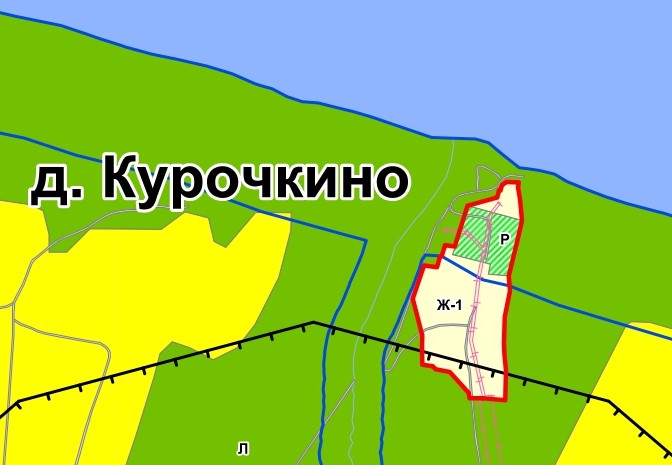 После изменения зоны: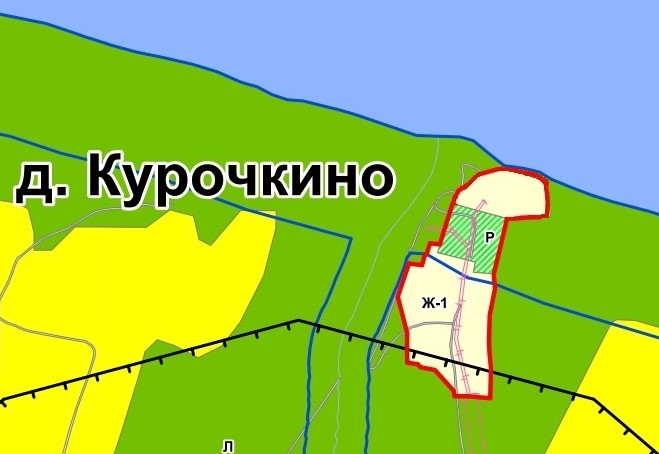 ЧУВАШСКАЯ РЕСПУБЛИКАКОЗЛОВСКОГО РАЙОНАСОБРАНИЕ ДЕПУТАТОВ ТЮРЛЕМИНСКОГО СЕЛЬСКОГО ПОСЕЛЕНИЯРЕШЕНИЕ29.08.2019 №151/2                 Станция Тюрлема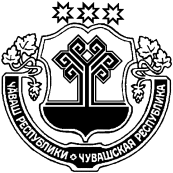 ЧĂВАШ РЕСПУБЛИКИНКУСЛАВККА РАЙОНӖНЧИ ТЕРЛЕМЕС ЯЛ ПОСЕЛЕНИЙЕН ДЕПУТАТСЕН ПУХАВӖЙЫШÃНУ29.08. 2019 ҫ.   № 151/2Телемес  станцие№п/пКод (числовое обозначение) в соответствии с КлассификаторомВид разрешенного использования земельного участка (в соответствии с Классификатором видов разрешенного использования земельных участков утвержденным уполномоченным федеральным органом исполнительной власти)Параметры разрешенного строительства, реконструкции объектов капитального строительстваПараметры разрешенного строительства, реконструкции объектов капитального строительстваПараметры разрешенного строительства, реконструкции объектов капитального строительстваПараметры разрешенного строительства, реконструкции объектов капитального строительства№п/пКод (числовое обозначение) в соответствии с КлассификаторомВид разрешенного использования земельного участка (в соответствии с Классификатором видов разрешенного использования земельных участков утвержденным уполномоченным федеральным органом исполнительной власти)Предельная этажность зданий, строений, сооружений, этажПредельные размеры земельных участков (мин. - макс.), гаМаксимальный процент застройки, %Минимальные отступы от границ земельных участков1234567Основные виды и параметры разрешенного использования земельных участков и объектов капитального строительстваОсновные виды и параметры разрешенного использования земельных участков и объектов капитального строительстваОсновные виды и параметры разрешенного использования земельных участков и объектов капитального строительстваОсновные виды и параметры разрешенного использования земельных участков и объектов капитального строительстваОсновные виды и параметры разрешенного использования земельных участков и объектов капитального строительстваОсновные виды и параметры разрешенного использования земельных участков и объектов капитального строительстваОсновные виды и параметры разрешенного использования земельных участков и объектов капитального строительства12.1Для индивидуального жилищного строительства30,03 - 0,25, в отдельных случаях 0,30 (п.п.1, 2 примечания)403 (п.4 примечания)22.2Для ведения личного подсобного хозяйства (приусадебный земельный участок в границах населенного пункта)30,06 – 0.40, в отдельных случаях  0,50 (п.п.1, 2 примечания)403 (п.4 примечания)32.1.1Малоэтажная многоквартирная жилая застройка4мин.0,0250342.3Блокированная жилая застройка3мин.0,0240352.7.1Объекты гаражного назначения1мин.0,00280163.1Коммунальное обслуживание1мин.0,00590373.2Социальное обслуживание2мин.0,1570383.3Бытовое обслуживание2мин. 0,0180393.4.1Амбулаторно-поликлиническое обслуживание2мин.0,02803103.4.2Стационарное медицинское обслуживание2мин. 0,4703113.5.1Дошкольное, начальное и среднее общее образование2мин.0,2403123.6Культурное развитие2мин. 0,12803133.7Религиозное использование2мин. 0,03803143.8Общественное управление2мин. 0,12803153.9.1Обеспечение деятельности в области гидрометеорологии и смежных с ней областяхне подлежат установлениюне подлежат установлениюне подлежат установлениюне подлежат установлению164.4Магазины2мин.0,005803174.5Банковская и страховая деятельность2мин.0,01803184.6Общественное питание2мин.0,01803195.1Спорт2мин.0,02803206.7Энергетика (за исключением объектов энергетики, размещение которых предусмотрено кодом 3.1)не подлежат установлениюне подлежат установлениюне подлежат установлениюне подлежат установлению216.8Связь (за исключением объектов связи, размещение которых предусмотрено кодом 3.1)не подлежат установлениюне подлежат установлениюне подлежат установлениюне подлежат установлению228.3Обеспечение внутреннего правопорядка2мин.0,028032311.1Общее пользование водными объектамине подлежат установлениюне подлежат установлениюне подлежат установлениюне подлежат установлению2412.0Земельные участки (территории) общего пользованияград. регламент не распространяетсяград. регламент не распространяетсяград. регламент не распространяетсяград. регламент не распространяется253.1Ведение огородничества00,01- 0,10(п.2 приме-чания)012613.2Ведение садоводства20,03- 0,10(п.2 приме-чания)303276.9.1Складские площадкине подлежат установлениюне подлежат установлениюне подлежат установлениюне подлежат установлению287.3Водный транспортне подлежат установлениюне подлежат установлениюне подлежат установлениюне подлежат установлениюУсловно разрешенные виды и параметры использования земельных участков и объектов капитального строительстваУсловно разрешенные виды и параметры использования земельных участков и объектов капитального строительстваУсловно разрешенные виды и параметры использования земельных участков и объектов капитального строительстваУсловно разрешенные виды и параметры использования земельных участков и объектов капитального строительстваУсловно разрешенные виды и параметры использования земельных участков и объектов капитального строительстваУсловно разрешенные виды и параметры использования земельных участков и объектов капитального строительстваУсловно разрешенные виды и параметры использования земельных участков и объектов капитального строительства274.3Рынки1мин.0,02803284.8Развлечения2мин.0,2803294.9Обслуживание автотранспорта1мин.0,02803304.9.1Объекты придорожного сервиса1мин. 0,04803Вспомогательные виды и параметры использования земельных участков и объектов капитального строительстваВспомогательные виды и параметры использования земельных участков и объектов капитального строительстваВспомогательные виды и параметры использования земельных участков и объектов капитального строительстваВспомогательные виды и параметры использования земельных участков и объектов капитального строительстваВспомогательные виды и параметры использования земельных участков и объектов капитального строительстваВспомогательные виды и параметры использования земельных участков и объектов капитального строительстваВспомогательные виды и параметры использования земельных участков и объектов капитального строительства-------